Ağırlık Yönetimi Beslenme Bilgisi ÖlçeğiAşağıdaki besin içeriklerinden hangisi, vücut ağırlığı kaybı sağlamak adına kahvaltıda tüketilecek olan yoğurtun standart ölçüsünü göstermektedir a)	b)A şıkkındaki etikete sahip yoğurttan 200 g tüketmekB şıkkındaki etikete sahip yoğurttan 200 g tüketmek Etli güveç pişirirken tarife ekstra 400 g sebze eklenirse: Bir porsiyondaki kalori miktarı artarBir porsiyondaki kalori miktarı azalır.Değişmez Aşağıdaki ifadelerden hangisi bir ekmeğin tam tahıllı olduğunu gösterir? Paketin ön kısmında “buğday” yazmasıEkmeğin kahverengi olmasıPorsiyon başında 2 g veya daha fazla posa içeriyor olmasıİçindekiler listesindeki ilk 3 maddeden birinde “tam tahıl” veya “tam buğday” ifadelerinin bulunmasıEkmeğin mağazada organik ürünler bölümünde bulunmasıMeyvelerin, kurubaklagillerin ve sebzelerin diyet içerisinde daha yüksek oranda bulunması insanların vücut ağırlığı kaybına nasıl yardımcı olur? Yüksek miktarda su içerirlerYüksek miktarda posa içerirlerA ve B şıklarının her ikisideVücut ağırlığı kaybına yardımcı vitamin ve antioksidan içerirlerYaklaşık 30 g’lık pişmiş bir bütün bir etin boyutu aşağıdakilerden hangisine benzemektedir? 1 Beysbol topu 1 Kibrit kutusu 1 Tuğla Bir deste iskambil kağıdıTatilde vücut ağırlığı kaybı sağlamaya çalışıyor olduğunuzu düşünün. Otelin iki farklı kahvaltı seçeneği mevcut. Kalori alımınızı düşük tutmak için hangisini tercih ederdiniz? Birçok çeşit meyve ve tam tahıllı pastane ürünleriBirçok çeşit meyve, tatlı pastane ürünleri, süt ve süt ürünleri, şarküteri ve tam tahıllı hamur işleriİkisinde de aynı miktarda besin tüketeceğim için hangi kahvaltıyı seçtiğim önemli değil.Aşağıdaki seçeneklerden 10 kaloriden daha az enerji içerdiğini düşündüklerinizi işaretleyin. (Uygun olanların HEPSİNİ seçiniz) Yeni demlenmiş sade kahve (sütsüz, şekersiz)Şeftali aromalı, şekersiz bitki çayıTaze demlenmiş şekersiz çayKızılcık suyuYağsız sütBeslenme bilgileri içeren internet kaynaklarından hangileri daha güvenilirdir? (Uygun olanların HEPSİNİ seçiniz) Sonu .gov eklentisi ile biten devlet kaynaklı internet siteleriÜniversite veya sağlık merkezlerine ait internet siteleriDaha önce vücut ağırlığı kaybı yaşamış birçok insanın görüşlerinin bulunduğu internet siteleriİstenilen sonuçlar elde edilemediği taktirde para iadesi vadeden internet siteleriBir kişi aşağıdaki etikete sahip ürünün tamamını tüketse kaç kalori almış olur? 250 kalori500 kalori1250 kalori2000 kaloriAşağıdakilerden hangisi en az enerji içeriğine sahiptir? Organik portakal suyu Diyet kolaSporcu içeceğiYağsız sütAşağıdaki seçeneklerden hangisinden 100 g tükettiğinizde daha yüksek kalori almış olursunuz? Sofra şekeriNişastalı besinler (ekmek, patates)Posadan zengin besinler (brokoli, marul)Yağ (tereyağı, sıvı yağ)Sizce ahududu posa içeriyor mu? EvetHayırSizce muz posa içeriyor mu? EvetHayırSizce yumurta posa içeriyor mu? EvetHayırSizce kırmızı et posa içeriyor mu? Evet HayırSizce brokoli posa içeriyor mu? EvetHayırSizce yeşil bezelye posa içeriyor mu? EvetHayırSizce mercimek/fasulye posa içeriyor mu? EvetHayırSizce balık posa içeriyor mu? EvetHayırSizce enginar posa içeriyor mu? EvetHayırAşağıdaki yemek porsiyonlarından hangisi daha düşük enerji içermektedir? 400g çiğ ıspanak2 yemek kaşığı zeytin yağı2 tam pişmiş yumurta 2 ince dilim tam tahıllı ekmek Kırmızı etlerin (dana, kuzu vb.) tüketiminin artırılması, vücut yağ miktarının azaltılmasına yardımcı olacağından dolayı sağlık uzmanları tarafından önerilmektedir. Doğru Yanlış Vücut ağırlığı kaybetmek isteyen bir bireyin her öğününe bir bardak taze sıkılmış portakal suyu eklemesi sürece yardımcı olacaktır. DoğruYanlışTürkiye Beslenme ve Sağlık Araştırması 2019'a (TBSA 2019) göre tipik, normal vücut ağırlığına sahip yetişkin bir kadının vücut ağırlığını koruyabilmesi için günlük olarak aşağıdaki enerji aralıklarından hangisini alması gerekir? 1155-1422 kalori 1878-2683 kalori 2410-2855 kalori3050-3398 kaloriAşağıda miktarları ile belirtilen besinlerden hangisi diğerlerine göre daha fazla protein içermektedir? Yaklaşık 90g balık3 adet çırpılmış yumurta50g humusYaklaşık 90g biftek Aşağıda sebzeler, et ve nişastalı besinlerden oluşan hangi tabak planı vücut ağırlığı kaybı için daha faydalıdır? ½ tabak sebze, ¼ tabak et, ¼ tabak tam tahıllı nişastalar¼ tabak sebze, ½ tabak et, ¼ tabak tam tahıllı nişastalar¼ tabak sebze, ¼ tabak et, ½ tabak tam tahıllı nişastalarBir su bardağı sıvı kaç mililitredir? 240 ml300 ml360 ml420 mlAşağıdakilerden hangisi vücut ağırlığı kaybı için iyi bir stratejidir? Öğün başına seçilebilecek az sayıda (<3) yiyecek bulundurmakÖğün başına seçilebilecek ortalama sayıda (5) yiyecek bulundurmakÖğün başına seçim yapabileceğiniz çok sayıda (> 7) yiyecek bulundurmakAşağıda her biri bir porsiyon süt ve süt ürünleri içeren kahvaltılardan hangisi ağırlık kontrolü için daha uygundur? 400g tam yağlı süt120g çedar peyniri200g süzme peynir200g sade yoğurt“Yoğun enerjili besinler” terimi ne anlama gelmektedir? Küçük porsiyonlarında yüksek enerji içeriği olan besinlerAğır besinlerYüksek tüketimleri, yüksek enerji veren besinlerAşağıdaki 100 kkal’ik enerji değerine sahip olan besinlerin hangisinin miktarı diğerlerine göre daha fazladır? %1 yağlı süzme peynirDerisiz kızarmış tavuk göğsüKremasız domates çorbası SimitBir orta boy elma veya portakalın büyüklüğü ne kadardır? Oyun zarı büyüklüğündeMasa tenisi topu büyüklüğündeKort tenisi topu büyüklüğündeBeyzbol topu büyüklüğünde Aşağıdaki tabak modellerinden hangisi Türkiye Beslenme Rehberi (TÜBER) 2015 tarafından sağlıklı beslenme için önerilmektedir? 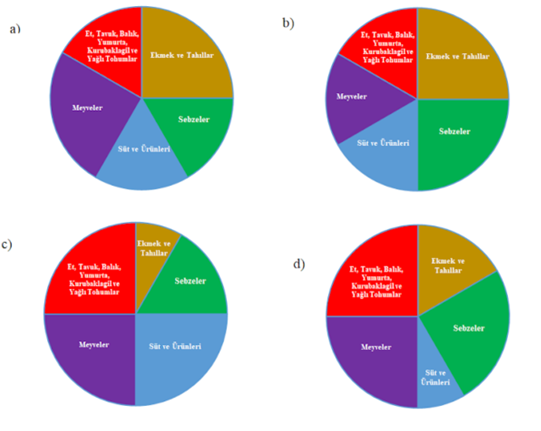 Aşağıdakilerden hangisi daha fazla kalori içermektedir? 240ml bira (%4 alkol)240ml şarap (%12,5 alkol)240ml viski (%43 alkol)Yukarıdakilerin hepsi benzer miktarda kalori içermektedir.Sağlık uzmanları vücut yağ oranını azalmak adına yüksek nişasta içeriğine sahip olan ekmek, patates ve pirinç gibi besinlerin daha fazla tüketilmesi gerektiğini önermektedir. DoğruYanlış Aşağıdakilerden hangisi daha az kalori içermektedir? 400g dana yahnisi (sebze+kırmızı et)400g sebze ve kırmızı etli çorba400g sebze ve kırmızı etli lazanyaYukarıdakilerin hepsi benzer miktarda kalori içermektedir.Aşağıdaki bilgilerden hangisi besin etiketlerinde bulunmamaktadır? Paketteki besin miktarıBesinin kalori miktarıBesinin servis porsiyon miktarıBesinin öğünlerde tüketilebileceği miktarAşağıda etiketi bulunan içecekten 300ml tüketen bir kişi kaç kalori almış olur? 250 kalori330 kalori500 kalori1250 kaloriTürkiye Beslenme ve Sağlık Araştırması 2019'a (TBSA 2019) göre tipik, normal vücut ağırlığına sahip yetişkin bir erkeğin vücut ağırlığını koruyabilmesi için günlük olarak aşağıdaki enerji aralıklarından hangisini alması gerekir? 1220-1600 kkal1800-2210 kkal2338-3340 kkal3250-3410 kkalAşağıdaki besinlerden hangisi diğerlerine göre daha az enerji içermektedir? 200ml elma suyu1 kutu kola (diyet olmayan)200ml portakal suyu200ml yağsız sütAşağıdaki besinlerin hepsinin aynı enerji içeriğine sahip olduğu düşünülürse, hangisi diğerlerine göre daha düşük yağ ve daha yüksek posa içeriğine sahip olarak en iyi seçim olurdu? Ahududu soslu ızgara tavukTam tahıllı ekmekle yapılmış peynirli tostKuru fasulyeli esmer pilavBallı yoğurtSağlık uzmanları bira ve şarabı düşük enerjili içecekler olarak değerlendirmektedir. DoğruYanlış Aşağıdaki yöntemlerden hangisi kişinin bir öğünden aldığı kaloriyi azalmaya yardımcı olmaktadır? Her besinden daha küçük porsiyonlar tercih etmekÖğün esnasında daha fazla su içmekDaha fazla acı besinler tüketmekHızlı yemekBeslenme Bilgi Anketini doldurduğunuz için teşekkür ederiz.Cevap Anahtarıve 6. sorularda verilen cevabın doğru olarak değerlendirilebilmesi için doğru olan tüm seçeneklerin işaretlenmiş olması gerekmektedir.1-A12-A23-B34-C2-B13-A24-B35-B3-D14-B25-B36-B4-C15-B26-A37-D5-D16-A27-A38-C6-A17-A28-A39-C7-A,B,C18-A29-D40-D8-A,B19-B30-A41-C9-C20-A31-C42-B10-B21-A32-C43-A11-D22-B33-B